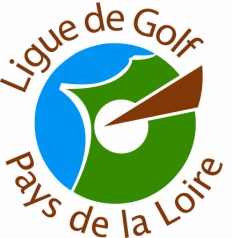 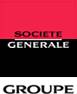 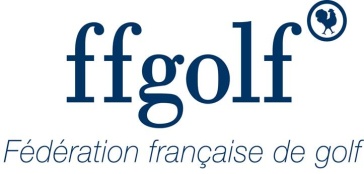 ECOLE DE GOLF PERFORMANCE2016-2017 		Clubs signataires :Golf d' AngersGolf d'AnjouGolf d'AvrilléGolf de BaugéGolf de CarquefouGolf de CholetGolf de GuérandeGolf de l'Ile d'OrGolf de LavalGolf de La BauleGolf de Nantes-VigneuxGolf des 24 Heures Le MansLigue de Golf des Pays de    9, rue du Couédic 44000 NANTESTél : 02 40 08 05 06  Fax : 02 40 08 04 03e mail : Golfpdl@wanadoo.fr      site  : www.ligue-golf-paysdelaloire.asso.fr